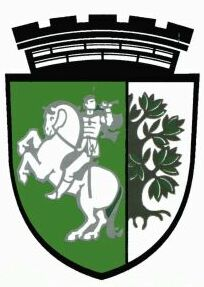 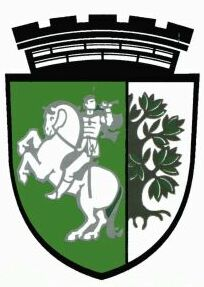 	Да бъдат удостоени със значка на Община Сливен:	Следните служители от Районно управление на Министерството на вътрешните работи – Сливен за проявен висок професионализъм, за цялостен и съществен принос за осигуряване и опазване на обществения ред, безопасността на движението, предотвратяване и разкриване на престъпления, превенция и противодействие на престъпността, опазване на личното и обществено имущество и сигурността и спокойствието на жителите на община Сливен: Инспектор Панайот Стоянов Байков – разузнавач в сектор „Криминална полиция“;Инспектор Йордан Красимиров Божилов – разузнавач в сектор „Криминална полиция“;Инспектор Джан Айдън Ашък – полицейски инспектор в група „Териториална полиция“ към сектор „Охранителна полиция“;Мл. Инспектор Венелин Стефанов Хамбърджиев – ст. полицай в група „Охрана на обществения ред към сектор „Охранителна полиция“;Мл. Инспектор Иван Тодоров Събев – ст. полицай в група „Охрана на обществения ред към сектор „Охранителна полиция“;Инспектор Ивайло Иванов Иванов – разузнавач по линия на „Криминална полиция“ в Участък „Запад“;Мл. инспектор Иван Желязков Иванов – ст. полицай по линия „Охрана на обществения ред и патрулно-постова дейност“ в Участък „Петолъчка“;Мл. експерт Христо Стоянов Банов – мл. разузнавач по линия на „Криминална полиция“ в Участък „Надежда“;Следните служители от Районна служба „Пожарна безопасност и защита на населението“ – Сливен към Регионална дирекция „Пожарна безопасност и защита на населението“ за проявен висок професионализъм и хладнокръвие при спасяване на човешки животи в комплицирани ситуации: Мл. експерт Димитър Пламенов Иванчев – командир на екип; Мл. експерт Стоян Георгиев Велев – командир на екип; Мл. инспектор Иван Пенчев Петров – водач на специален автомобил I степен и пожарникар; Мл. инспектор Марин Петров Петров – водач на специален автомобил I степен и пожарникар; Следните лекари и медицински сестри за проявен професионализъм и висока гражданска отговорност:Д-р Петьо Петков – лекар в Многопрофилна болница за активно лечение „Д-р Иван Селимински“;Д-р Петър Петров – лекар в Многопрофилна болница за активно лечение „Д-р Иван Селимински“;Ст. мед. сестра Мария Карарадева – медицинска сестра в Многопрофилна болница за активно лечение „Д-р Иван Селимински“;Д-р Трифон Радев Калев – Началник на отделение по образна диагностика в Многопрофилна болница за активно лечение – Сливен към Военно-медицинска академия – София;Мед. сестра Миглена Димитрова Петкова – медицинска сестра в Многопрофилна болница за активно лечение – Сливен към Военно-медицинска академия – София;Д-р Сатиен Куруват Подора – общопрактикуващ лекар в гр. Кермен; Мед. сестра Атанаска Милкова Славова – медицинска сестра в гр. Кермен;Д-р Георги Килограмски – лекар, специалист по неврология и психиатрия; Следните доброволци, участвали в различни акции, по време на които са проявили висока гражданска отговорност:Стоян Стоянов – със собствени средства поддържа и се грижи за паметни плочи на загинали четници от четата на Хаджи Димитър и Стефан Караджа, загинали в близост до с. Божевци;Генка Иванова – председател на Фондация „Инициатива Съпричастност“; Костадин Пенков Георгиев – участвал в потушаване на разразил се пожар в с. Крушаре;Следните доброволци от с. Глушник, участвали в отстраняването на щетите в наводнените карловски села:Димитър Петков Петков; Иван Ди      митров Петков; Жулиета Димитрова Петкова; Цветан Марков Тенев;Станчо Иванов Станев; Николай Тодоров Ончев; Калоян Здравков Стоянов; Дончо Маринов Андонов; Вичо Станчев Пенков; Живко Георгиев Генков; Христо Иванов Христов; Росица Миткова Иванова; Силвия Миткова Петранова; Емил Василев Петранов; Станислав Ванев Желязков. 